Name ________________________________________________ 	Date _______________Working with ExpressionsMultiplying FunctionsIndependent PracticeEvaluate  by modeling or by using the distributive property. and Evaluate  by modeling or by using the distributive property. and Jamie used the distributive property to find the product of  and . His work was marked incorrect. Identify Jamie’s mistake.  What advice would you give Jamie to avoid this mistake in the future.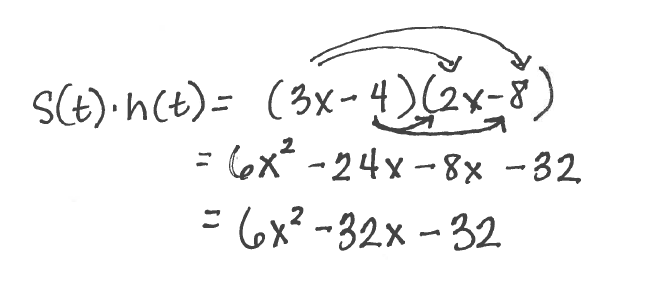 The figure below shows the penalty box and the goal box of a soccer field. The penalty box is the larger rectangle. 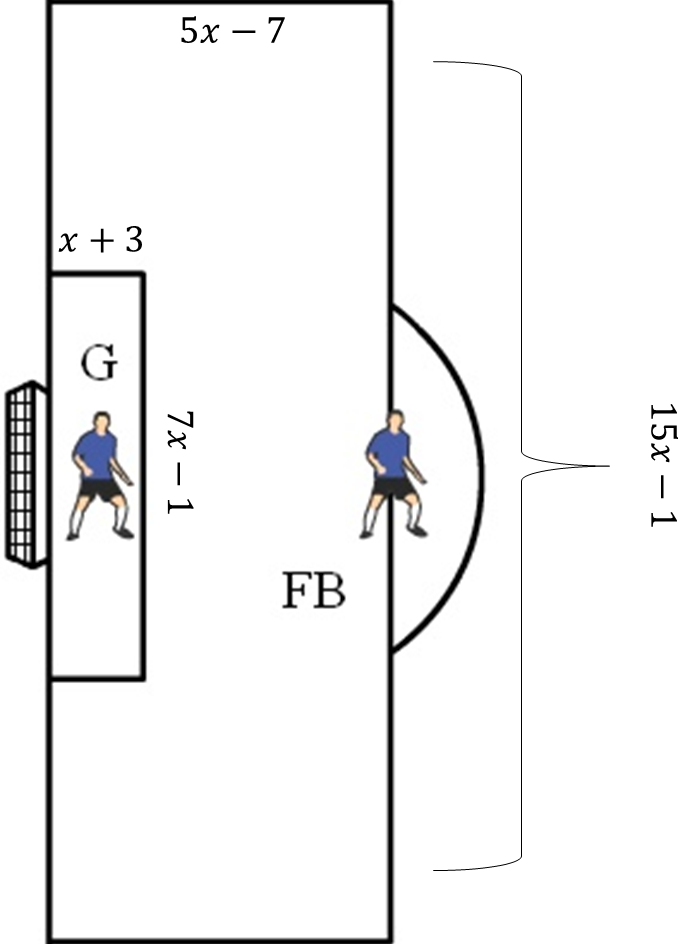 Part A: Find the area of the penalty box.Part B: Find the area of the goal box.Part C: Find the area of the penalty box not covered by the goal box. 